Dynamode USB-SOUNDCARD2.0 USB 2.0 Sound Card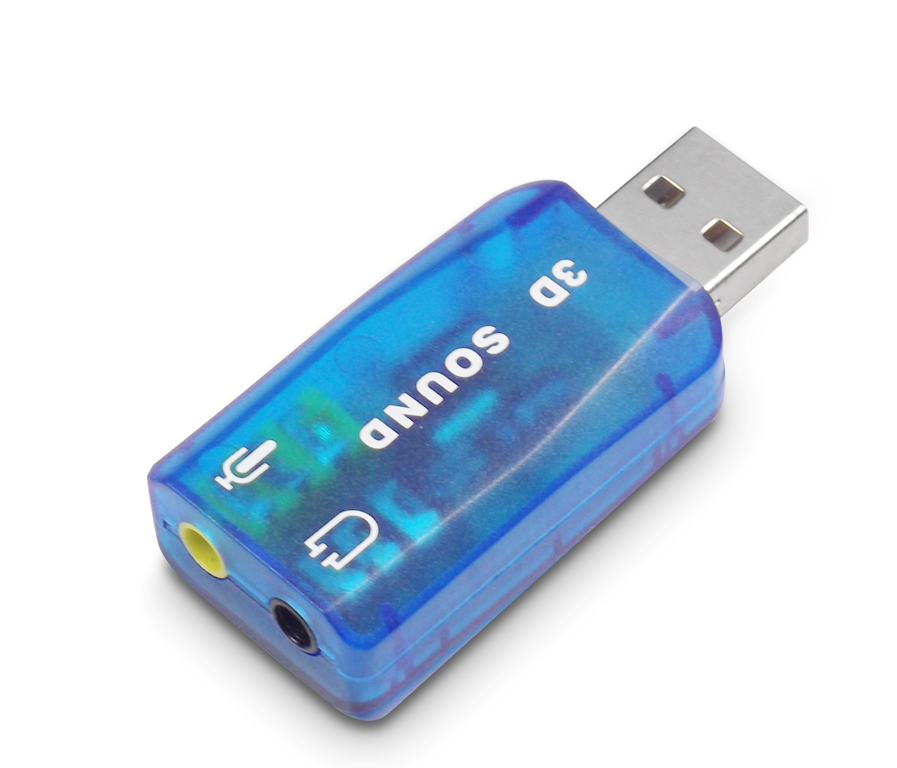 About this itemPlug n’ Play USB interface – installs in secondsTransform analogue sound to digital signalBuilt-in digital Class B amplifierCompact and stylish design – ideal for NotebooksIdeal for Games, DVD entertainment and businessesTechnical DetailsBrand‎DynamodeProduct Dimensions‎1.27 x 2.54 x 5.59 cm; 10 GramsItem model number‎USB-SOUNDCARD2.0Manufacturer‎DynamodeSeries‎USB-SOUNDCARD2.0Color‎BlueHardware Platform‎Headphones, PC, Gaming Consoles, Laptops, SpeakersAre Batteries Included‎NoItem Weight‎10 g